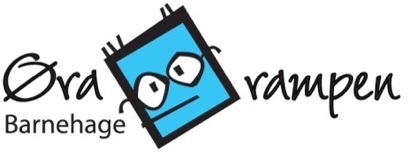 Referat fra SU-samarbeidsutvalg møte			Narvik 14.mars 2023Tid: Tirsdag 28.mars kl. 14:00Sted: Ørarampen barnehageTilstede: Miriam Moen Ellingsen, Ina Emile Framvik, Monika Amundsen, Christina AmundsenInformasjon fra styret (Per Øyvind)Når det gjelder skolen så går leieavtalen snart ut. Skolen har nå kommet med et forslag om en lengre leieavtale med et års oppsigelse. De har en del utfordringer i prosessen de er i, og ønsker dermed mere tid til å se om mulighetene om å bytte lokale slik som planlagt. Dette er en prosess som foregår nå, så vi vet ingenting om dette blir noe av eller ikke.Når det gjelder barnehagen har det vært diskutert at Ekornstien blir en egen barnehage ved siden av Ørarampen.  Det er ansatt en arkitekt (samt Eva Vassdal og Wenche Bolle) til å forme den nye barnehagen samt uteområdet. Fortsatt usikker om kommunen godkjenner flytting av Ekornstien barnehage. Om ikke skolen får flyttet til nytt lokale innen avtalt tid, er det kanskje mulighet for at bygget vi har kan huse på både Ørarampen barnehage, Ekornstien barnehage og Narvik Montessori skole.15. mai må Ekornstien barnehage ha en plan om veien videre. Dårlig oppslutning rundt foreldreundersøkelsen Tok opp tema om foreldreundersøkelse på forrige SU-møte og foreldremøte, i håp om å få flere svar. Vi ble sammen enige om å ha undersøkelsen i januar, slik at flere hadde mulighet til å svare. Bare 16 av 34 (41%) svarte på denne undersøkelsen. Barnehagen er positiv til undersøkelsen da den gir oss mulighet å forbedre oss, men synes det er trist at få svarer. Vi ønsker at foreldrene også benytter seg av å gi tilbakemelding i det daglige og ikke venter til en undersøkelse. Hva skal vi gjøre videre? Ta dette opp på foreldremøte?Er det planlagt møte med FAU og SU?
Fint om det gjennomføres et møte med FAU og SU for å blant annet snakke om det er innspill til årsplanen vi nå er i ferd med å utarbeide? Hva er bra med den vi har hatt og hva kan vi ta bort ol.? Det er også lurt å starte planlegging av sommerfesten i juni (barnehagen stiller med underholdning og kaffe). Viktig at SU kontakter barnehagen om de ønsker møter utenom de planlagte møtene.Informasjon om personalsituasjon og vikarer.- Vilde ute i mammapermisjon. Tilbake i oktober/nov- Nanette sin situasjon er uavklart- Therese sykemeldt inntil videre- Elisabeth studerer fortsatt og er borte av og til- Mye fravær blant resten av personalet grunnet sykdom.- Har fått 2 nye vikarer (Diana og Milena) som vi er veldig fornøyd med. Tillegg i Vedtektene: 
Det vil ikke bli tilbud om tidlig levering i Juli, da det er en betalingsfri mnd. Ordinær åpningstid vil gjelde 07:30 – 16:30Tilsyn fra Brann
 Var gjennomført sammen med skolen da det var rent byggmessig. Alt ok.Div.- oppfordrer alle til å gi beskjed om det skulle være noe.- viser til rutiner for hvordan vi jobber med vold og overgrep samt mobbing.- Førskoletur. Hva er rammene? Involvere foreldrene? Førskolekasse? Burde dette tas med i årsplanen? Tett samarbeid med foreldrene til førskolebarna. Barnehagen tar opp tråden og gir beskjed når vi vet mer.- Vi har et ønske om å invitere barnevernstjenesten på et foreldremøte. Barnevernet skal fremme en trygg barndom og gode oppvekstsvilkår for barn og ungdom og vi ønsker at de skal komme og fortelle oss litt om det.